«Об утверждении Положения «О порядке подготовки проведения схода граждан в населенных пунктах, входящих в состав  муниципального образования «Шишинерское сельское поселение» Балтасинского муниципального района Республики Татарстан» В целях реализации статьи 25.1 Федерального закона от 6 октября 2003 года №131-ФЗ «Об общих принципах организации местного самоуправления в Российской Федерации», статьи 35 Закона Республики Татарстан от 28.07.2004 № 45-ЗРТ «О местном самоуправлении в Республике Татарстан» и статьи 23.1  Устава муниципального образования «Шишинерское сельское поселение» Балтасинского муниципального района Республики Татарстан Совет Шишинерского сельского поселения     РЕШИЛ: 1.Утвердить Положение «О порядке подготовки и проведения схода граждан в населенных пунктах, входящих в состав муниципального образования «Шишинерское сельское поселение» Балтасинского муниципального района Республики Татарстан, согласно приложению.2.Настоящее решение вступает в силу с момента его официального опубликования.3.  Контроль за исполнением настоящего решения оставляю за собой.Глава Шишинерского сельского поселения		              Р.Х.СалихзяновПоложение о порядке подготовкии проведения схода гражданв населенных пунктах, входящих в составмуниципального образования «Шишинерское сельское поселение» Балтасинского муниципального района Республики Татарстан Настоящее Положение о порядке подготовки и проведения схода граждан  в населенных пунктах, входящих в состав поселения Балтасинского муниципального района (городского округа) Республики Татарстан (далее – Положение) разработано в соответствии со статьей 25.1 Федерального закона от 06.10.2003 № 131-ФЗ «Об общих принципах организации местного самоуправления в Российской Федерации», статьей 35 Закона Республики Татарстан от 28.07.2004 № 45-ЗРТ «О местном самоуправлении в Республике Татарстан» и статьей 23.1 Устава Шишинерского сельского поселения Балтасинского муниципального района Республики Татарстан.1.	Общие положения1.1. Сход граждан проводится на основе всеобщего, равного и прямого волеизъявления. 1.2. В сходе граждан имеют право участвовать жители населенного пункта, постоянно или преимущественно проживающие на его территории, зарегистрированные в данном населенном пункте по месту жительства и обладающие избирательным правом.1.3. Участие в сходе граждан является добровольным и свободным. 1.4. Граждане участвуют в сходе лично, и каждый из них обладает одним голосом.1.5. Сход граждан проводится в целях решения непосредственно населением вопросов местного значения. Полномочия схода граждан1.6. Сход граждан может проводиться  по следующим вопросам:в населенном пункте по вопросу изменения границ поселения (муниципального района), в состав которого входит указанный населенный пункт, влекущего отнесение территории указанного населенного пункта к территории другого поселения (муниципального района);в поселении, в котором полномочия представительного органа муниципального образования осуществляются сходом граждан, по вопросам изменения границ, преобразования указанного поселения;в поселении, в котором полномочия представительного органа муниципального образования осуществляет сход граждан, если численность жителей поселения, обладающих избирательным правом, составит более 100 человек, по вопросу об образовании представительного органа поселения, о его численности и сроке полномочий;в поселении, в котором полномочия представительного органа муниципального образования осуществляются сходом граждан, по вопросу о введении и об использовании средств самообложения граждан; в населенном пункте, входящем в состав поселения, внутригородского района,  внутригородского района, внутригородской территории города федерального значения, городского округа либо расположенном на межселенной территории  в границах муниципального района, по вопросу введения и использования средств самообложения граждан на территории данного населенного пункта;в населенном пункте, расположенном на межселенной территории, в целях выдвижения инициативы населения по вопросам, связанным с организацией   и осуществлением местного самоуправления; в поселении, расположенном на территории с низкой плотностью сельского поселения или в труднодоступной местности, если численность населения сельского поселения составляет не более 100 человек, по вопросу об упразднении поселения;в сельском населенном пункте по вопросу выдвижения кандидатуры старосты сельского населенного пункта, а также по вопросу досрочного прекращения полномочий старосты сельского населенного пункта;в сельском населенном пункте сход граждан также может проводиться в целях выдвижения кандидатур в состав конкурсной комиссии при проведении конкурса на замещение должности муниципальной службы в случаях, предусмотренных законодательством Российской Федерации о муниципальной службе.Материальное и организационное обеспечение схода граждан1.7. Проведение схода обеспечивается главой муниципального образования.1.8. Расходы, связанные с подготовкой и проведением схода, производятся за счет средств бюджета муниципального образования.2. Порядок созыва схода гражданИнициатива проведения схода граждан2.1. Инициатива проведения схода граждан в населенном пункте принадлежит:- главе муниципального образования;- группе жителей населенного пункта, обладающих избирательным правом, численностью не менее 10 человек, имеющих право на участие в сходе граждан (то есть дееспособные граждане Российской Федерации, постоянно или преимущественно проживающие на территории населенного пункта, зарегистрированные в данном населенном пункте по месту жительства, достигшие 18-летнего возраста, а также иностранные граждане, постоянно или преимущественно проживающие на территории населенного пункта и обладающие при осуществлении местного самоуправления правами в соответствии  с международными договорами Российской Федерации и федеральными законами.2.2. Инициатива жителей населенного пункта должна быть оформлена в виде подписных листов (приложение № 1) или протокола собрания инициативной группы, на котором было принято решение о выдвижении инициативы проведения схода граждан, в которых должны быть указаны:  вопросы, выносимые на сход граждан; предлагаемые сроки проведения схода граждан; фамилия, имя, отчество, дата рождения; серия и номер паспорта или заменяющего его документа каждого гражданина, поддерживающего инициативу о созыве схода граждан, адрес места жительства; его подпись и дата внесения подписи. 2.3. Количество подписей, которое необходимо собрать в поддержку инициативы проведения схода, составляет 5 процентов от числа граждан, обладающие избирательным правом, постоянно или преимущественно проживающие, зарегистрированные по месту жительства на территории населенного пункта, но не может быть менее 25 подписей.2.4. Подписные листы заверяются лицом, осуществляющим сбор подписей, с указанием даты заверения, фамилии, имени, отчества, даты рождения, номера и серии паспорта или заменяющего его документа, адреса места жительства и направляются главе муниципального образования.Порядок принятия решения о проведении схода граждан2.5. Сход граждан, созываемый инициативной группой назначается решением представительного органа муниципального образования (приложение № 2), а по инициативе главы муниципального образования – постановлением главы муниципального образования (приложение № 3) в течение 30 дней со дня поступления всех необходимых документов. 2.6. Глава муниципального образования или представительный орган муниципального образования не вправе отказать в проведении схода граждан по мотивам его нецелесообразности.2.7.  Вопрос, вынесенный на сход граждан, не должен противоречить законодательству Российской Федерации и законодательству Республики Татарстан. Вопрос схода граждан должен быть сформулирован таким образом, чтобы исключалась возможность его множественного толкования, то есть на него можно было бы дать только однозначный ответ.2.8. Порядок официального опубликования (обнародования) решения о назначении схода граждан, его перенесении определяется уставом муниципального образования и опубликовывается (обнародуется) в порядке, предусмотренном уставом муниципального образования для опубликования (обнародования) муниципальных правовых актов.В постановлении главы муниципального образования или в решении представительного органа муниципального образования о проведении схода граждан указываются: вопрос, выносимый на сход граждан; информация о времени и месте проведения схода граждан; сведения об организаторе схода - структурном подразделении органа муниципального образования.                           2.9. Структурное подразделение органа муниципального образования, ответственное за подготовку и проведение схода граждан (исполнительно-распорядительный орган), на основании постановления главы муниципального образования или решения представительного органа муниципального образования о проведении схода граждан составляет списки жителей населенного пункта, обладающих избирательным правом; готовит информационные материалы к сходу граждан; оповещает население муниципального образования в средствах массовой информации и иными способами о сходе граждан.  (приложение № 4).Исполнительно-распорядительный орган муниципального образования обязан предоставить помещения для проведения схода граждан.2.9.1. Жители населенного пункта заблаговременно оповещаются о времени и месте проведения схода граждан. Решение о назначении схода граждан, время и место проведения схода граждан, подлежат обязательному опубликованию (обнародованию) не позднее чем за 10 дней до даты проведения схода граждан.2.9.2. Каждый участник схода граждан не позднее чем за 5 дней до даты проведения схода граждан вправе ознакомиться с материалами выносимыми на решение схода граждан в структурном подразделении органа муниципального образования, указанном в пункте 2.9. настоящего Положения, а также получить их копии.2.10. В соответствии с Положением о сходе граждан дата проведения схода граждан может быть перенесена на более поздний срок. Решение о переносе даты схода граждан должно быть принято не позднее, чем за 10 дней до даты, на которую было назначено проведение схода.3. Порядок проведения схода граждан3.1.Прибывшие на сход граждане регистрируются лицом, уполномоченным главой муниципального образования для регистрации лиц, участвующих в сходе, внесенных в список жителей населенного пункта и обладающих избирательным правом. В списке указываются фамилия, имя, отчество, год рождения, адрес места жительства гражданина, серия и номер паспорта.3.2.На сход допускаются также без права решающего голоса другие граждане, изъявившие желание участвовать в сходе, руководители предприятий, учреждений, организаций, если решение вопросов, обсуждаемых на сходе, связано с их деятельностью, представители печати и других средств массовой информации.3.3. В случае выявления неточности в списке жителей населенного пункта, обладающих избирательным правом, житель населенного пункта может быть зарегистрирован и допущен к участию в сходе главой данного муниципального образования.3.4. Подтверждением неточности записей (или их отсутствия) может служить наличие документа, подтверждающего личность гражданина (паспорт гражданина Российской Федерации, военный билет, паспорт иностранного гражданина, вид на жительство в Российской Федерации, разрешение на временное проживание   в Российской Федерации и др.)3.5. Сход граждан правомочен при участии в нем более половины жителей населенного пункта, обладающих избирательным правом. При отсутствии кворума назначение новой даты проведения схода граждан производится главой муниципального образования. В этом случае сход граждан должен быть проведен не ранее чем через десять дней после дня, на который было назначено проведение схода граждан.3.6.  Голосование на сходе граждан может быть открытым или тайным.Решение о форме голосования принимается сходом граждан осуществляется тайным голосованием.3.7.При проведении тайного голосования гражданину, зарегистрированному для участия в сходе граждан, выдается бюллетень для голосования (приложение    № 5).3.8. На сходе граждан могут председательствовать глава муниципального образования или иное лицо, избранное путем открытого голосования простым большинством голосов от числа зарегистрированных участников схода граждан. Кандидатуры председательствующего вправе предлагать участники схода граждан. 3.9. Сход граждан избирает секретаря и счетную комиссию. Количество членов счетной комиссии не может быть менее двух человек. Дополнительные вопросы в повестку дня схода граждан могут вноситься председательствующим, главой муниципального образования, гражданами, имеющими право на участие в сходе граждан. В повестку дня в обязательном порядке включаются вопросы, внесенные инициаторами созыва схода граждан. Указанные вопросы рассматриваются в первоочередном порядке. Решение о включении в повестку дня схода граждан дополнительных вопросов считается принятым, если за него проголосовало не менее половины граждан, присутствующих на сходе.3.10. Сход граждан открывается председательствующим на сходе. Председательствующий на сходе граждан организует проведение схода граждан, поддерживает порядок, координирует работу счетной комиссии, предоставляет слово для выступления по обсуждаемым вопросам, обеспечивает установленный порядок голосования. 3.11. На сходе граждан секретарем ведется протокол, в котором указывается: дата и место проведения схода граждан, общее количество проживающих в населенном пункте граждан, число граждан, обладающих избирательным правом, число присутствующих, повестка дня, краткое содержание выступлений, количество проголосовавших граждан по рассматриваемым вопросам (приложение № 6).3.12. Протокол подписывается лицом, председательствующим на сходе, и секретарем схода и передается главе муниципального образования. К протоколу прилагается список зарегистрированных участников схода.4. Решения схода граждан4.1. Решение схода граждан считается принятым, если за него проголосовало более половины участников схода граждан, обладающих избирательным правом. 4.2. Решения, принятые на сходе, являются муниципальными правовыми актами, подписываются главой муниципального образования и подлежат включению в регистр муниципальных нормативных правовых актов Республики Татарстан (приложения № 7, 8).4.3. Органы местного самоуправления и должностные лица местного самоуправления обеспечивают исполнение решений, принятых на сходе граждан. в соответствии с разграничением полномочий между ними, определенным уставом поселения.4.4. Решение, принятое на сходе, может быть отменено или изменено путем принятия иного решения на сходе либо признано недействительным в судебном порядке. 4.5. Решения, принятые на сходе граждан, подлежат официальному опубликованию (обнародованию) и оформляются согласно требованиям для муниципальных правовых актов.4.6. Если для реализации решения, принятого путем прямого волеизъявления жителей населенного пункта, дополнительно требуется принятие (издание) муниципального правового акта, орган местного самоуправления или должностное лицо местного самоуправления, в компетенцию которых входит принятие (издание) указанного акта, обязаны в течение 15 дней со дня вступления в силу решения, принятого на сходе граждан, определить срок подготовки и (или) принятия соответствующего муниципального правового акта. Указанный срок не может превышать три месяца. Исполнение решений схода граждан4.7. Решения, принятые на сходе, подлежат обязательному исполнению на территории населенного пункта и не нуждаются в утверждении какими-либо органами государственной власти, их должностными лицами или органами местного самоуправления.4.8. Неисполнение решений, принятых на сходе, влечет ответственность                  в соответствии с законодательством.Приложение 1к Положению о порядке подготовки и проведения схода граждан в населенных пунктах Шишинерского сельского поселения Балтасинского муниципального района Республики ТатарстанПОДПИСНОЙ ЛИСТМы, нижеподписавшиеся, поддерживаем инициативу   проведения__________________________________________________________схода граждан        (сроки проведения схода граждан)в населенном пункте __________ Шишинерского сельского поселения  Балтасинского муниципального района Республики Татарстанс формулировкой вопроса _______________________________________________________Подписной лист удостоверяю ___________________________________                                                               (фамилия, имя, отчество, дата рождения,__________________________________________________________________место жительства, серия и номер паспорта или заменяющего его документа                          лица, осуществляющего сбор подписей                                ____________________  (подпись и дата)Приложение № 2к Положению о порядке    подготовки и проведения схода граждан в населенных пунктах, входящих в состав Шишинерского сельского поселения Балтасинского муниципального района  Республики ТатарстанРЕШЕНИЕ_______ 20** г.                                                                                                                                  № ____О назначении схода граждан в  населенном пункте  ______Шишинерского сельского поселения Балтасинского муниципального района  по вопросу введения       и использования средств самообложения гражданВ соответствии со ст. 25.1, 56 Федерального закона от 06.10.2003  № 131-ФЗ «Об общих принципах организации местного самоуправления в Российской Федерации», ст. 35 Закона Республики Татарстан «О местном самоуправлении в Республике Татарстан»,  ст.   Устава Шишинерского сельского поселения, Совет Шишинерского сельского  поселения  Балтасинского муниципального района   РЕШИЛ:Назначить на ____ 20** _____ сход граждан по вопросу введения самообложения в _______ населенном пункте _____ Шишинерского сельского  поселения  Балтасинского муниципального района.Утвердить вопрос, выносимый	 на сход граждан:«Согласны ли вы на введение самообложения в 20_____ году в сумме _____  рублей с каждого совершеннолетнего жителя, зарегистрированного по месту жительства на территории  населенного пункта ______ Шишинерского сельского  поселения  Балтасинского муниципального района, за исключением ветеранов тыла и ВОВ, инвалидов детства I группы, одиноких пожилых пенсионеров,  для которых установлена льгота в размере  90 % от суммы самообложения,  и направлением полученных средств на решение вопросов местного значения по выполнению следующих работ:                   « ДА»                                                      «НЕТ»2. Обнародовать  настоящее решение путем размещения на информационных стендах и  официальном сайте _______ поселения в течение ___ дней со дня принятия.3. Настоящее решение вступает в силу со дня его опубликования.Глава Шишинерского СП             			       Р.Х.СалихзяновПриложение № 3 к Положению о порядке    подготовки и проведения схода граждан в населенных пунктах Шишинерского сельского поселения Балтасинского муниципального района Республики ТатарстанПостановление Главы  муниципального образованияШишинерского сельского поселения Балтасинского муниципального района Республики Татарстан  от   _____ 20___ г. N «О назначении схода граждан в  населенном пункте  ______ Шишинерского сельского поселения Балтасинского муниципального района Республики Татарстан по вопросу введения и использования средств самообложения граждан»В соответствии со ст. 25.1, 56 Федерального закона от 06.10.2003  № 131-ФЗ «Об общих принципах организации местного самоуправления в Российской Федерации», ст. 35 Закона Республики Татарстан «О местном самоуправлении в Республике Татарстан»,  ст.   Устава Шишинерского сельского поселения Балтасинского муниципального района, глава муниципального образования «Шишинерское сельское поселение» Балтасинского муниципального района   ПОСТАНОВИЛ:Назначить на ____ 20___ _____ сход граждан по вопросу введения самообложения в  населенном пункте _____ Шишинерского сельского поселения Балтасинского муниципального района.Утвердить вопрос, выносимый на сход граждан:Согласны ли вы на введение самообложения в 20__ году в сумме  ___  рублей с каждого совершеннолетнего жителя, зарегистрированного по месту жительства на территории  населенного пункта ______  Шишинерского сельского поселения Балтасинского муниципального района, за исключением ветеранов тыла и ВОВ, инвалидов детства I группы, одиноких пожилых пенсионеров,  для которых установлена льгота в размере  90 % от суммы самообложения,  и направлением полученных средств на решение вопросов местного значения по выполнению следующих работ:       « ДА»                                                      «НЕТ».2. Обнародовать  настоящее решение путем размещения на специальных  информационных стендах  Шишинерского сельского поселения и на официальном сайте Балтасинского муниципального района baltasi.tatar.ru в течение ___ дней со дня принятия.3. Настоящее решение вступает в силу со дня его опубликования.Глава Шишинерского СП             			       Р.Х.СалихзяновСПИСОК жителей  _______________________________   Шишинерского сельского поселения Балтасинского муниципального района, обладающих избирательным правом    «___» _________________ 20___ годаПредседательствующий на сходе граждан   _________   _____________________                                                               (подпись)       (расшифровка подписи)Секретарь схода граждан                              _________   ______________________                                                               (подпись)      (расшифровка подписи)Приложение 5к Положению о сходе граждан  в _____населенных пунктах, входящих в состав Шишинерского сельского поселения Балтасинского муниципального района Республики Татарстан                                                      БЮЛЛЕТЕНЬтайного голосования по вопросу введения и использования средств самообложения граждан  в _________ населенном  пункте, входящем в состав  Шишинерского сельского поселения Балтасинского муниципального района  Республики ТатарстанПРОТОКОЛ СХОДА ГРАЖДАН ________________________________________________________«___» ____________  20__ года                                                                 № ________________________________________(наименование населенного пункта)Присутствовали  _____________________________________________________ чел.(общее количество граждан, проживающих в населенном пункте, число граждан, обладающих избирательным правом, число присутствующих)Председательствующий на сходе граждан ________________________________________________                                                        (фамилия, имя, отчество) Секретарь схода  граждан  _________________________________________                                                        (фамилия, имя, отчество)                                             ПОВЕСТКА ДНЯ:1. 2. По первому вопросу слушали:________________________________________________                                       (фамилия, имя, отчество)(краткая запись выступления или текст доклада (прилагается)Выступили: 1. ________________________________________________                                            (фамилия, имя, отчество)(краткая запись выступления или текст выступления (прилагается)                     и т.д.  (по количеству выступающих граждан)…РЕШИЛИ: (содержание решения)Результаты голосования: «Да» -    ____ чел.                                           «Нет» -    ____ чел.                                           «Воздержался» -    ____ чел.Решение ________________________                                          принято (не принято)По второму вопросу слушали:  ________________________________________________                                    (фамилия, имя, отчество)(краткая запись выступления или текст доклада (прилагается)Выступили: 1. ________________________________________________                                              (фамилия, имя, отчество)(краткая запись выступления или текст выступления (прилагается)                      и т.д.  (по количеству выступающих граждан)…РЕШИЛИ: (содержание решения)Результаты голосования: «Да» -    ____ чел.                                           «Нет» -    ____ чел.                                           «Воздержался» -    ____ чел.Решение ________________________                       принято (не принято)Председательствующий на сходе граждан   _________   _________________                                                               (подпись)     (расшифровка подписи)Секретарь схода граждан                           _________   _________________                                                               (подпись)     (расшифровка подписи)                                                                РЕШЕНИЕ  (КАРАР)О результатах схода граждан в ____________ населенном пунктах, входящих в состав Шишинерского сельского поселения Балтасинского муниципального района Республики Татарстан В соответствии со статьями 25.1, 56 Федерального закона «Об общих принципах организации местного самоуправления в Российской Федерации», статьей 35 Закона Республики Татарстан «О местном самоуправлении в Республике Татарстан» составлен протокол схода граждан с результатами схода граждан, состоявшегося ________ 20** года по вопросу «Согласны ли Вы на введение самообложения в населенном пункте _____ Шишинерского сельского поселения Балтасинского муниципального района в 20** года в сумме ________ рублей с каждого совершеннолетнего жителя, зарегистрированного по месту жительства в ______ населенном пункте, входящего в состав Шишинерского сельского поселения Балтасинского муниципального района, за исключением ветеранов тыла и ВОВ, инвалидов детства I группы, одиноких пожилых пенсионеров,  для которых установлена льгота в размере  90 % от суммы самообложения,  и направление полученных средств на конкретные направления расходования: 1)…; 2)….Согласно протоколу о результатах схода граждан:  В список участников схода, обладающих избирательным правом, включено_____ участников схода граждан, число участников схода граждан, принявших участие                        в голосовании  ____ человек.По результатам голосования голоса участников схода граждан распределились следующим образом:за позицию «Да» проголосовало___ участников схода граждан; за позицию «Нет» проголосовало ____ участников схода.На основании изложенного,  сход граждан решил:Признать сход граждан в населенном пункте ______  Шишинерского сельского поселения, входящего в состав Балтасинского муниципального района состоявшимся, результаты схода граждан – действительными.Признать решение по вопросу: «Согласны ли Вы на введение самообложения в______ населенном пункте _____ Шишинерского сельского поселения Балтасинского муниципального района  в 20** года в сумме ________ рублей с каждого совершеннолетнего жителя, зарегистрированного по месту жительства в ______ населенном пункте, входящего в состав  Шишинерского сельского  поселения Балтасинского муниципального района, за исключением ветеранов тыла и ВОВ, инвалидов детства I группы, одиноких пожилых пенсионеров,  для которых установлена льгота в размере  90 % от суммы самообложения и направление полученных средств на решение следующих вопросов местного значения: 1)…; 2)…. принятым.Обнародовать результаты схода граждан на специальных  информационных стендах  Шишинерского сельского поселения и на официальном сайте Балтасинского муниципального района baltasi.tatar.ru.Направить настоящее решение главе Шишинерского сельского поселения Балтасинского муниципального района Республики Татарстан для направления  для включения в регистр муниципальных нормативных правовых актов Республики Татарстан.Председательствующий на сходе граждан: _________________                  ________________                                                                        (подпись)                                  (расшифровка подписи)Глава Шишинерского СП             			       председатель Совета            _________________                       __________________________                                                               (подпись)                                (расшифровка подписи)Приложение № 8к Положению о порядке подготовки и проведении схода граждан в населенных пунктахШишинерского сельского поселения Балтасинского муниципального района Республики ТатарстанРЕШЕНИЕ СХОДА ГРАЖДАН ________________________________________________________(в населенном пункте __________ Шишинерского сельского поселения  Балтасинского муниципального района           «___» ____________  20__ года                                                               № _____В соответствии со статьями 25.1, 56 Федерального закона «Об общих принципах организации местного самоуправления в Российской Федерации», статьей 35 Закона Республики Татарстан «О местном самоуправлении в Республике Татарстан»сход граждан ___________________________________________________РЕШИЛ: (наименование населенного пункта)1. 2.3.Председательствующий на сходе граждан:                __________         ____________							       (подпись)	(расшифровка подписи)Глава Шишинерского СП,Председатель Совета:            			       _________            ______________                                                                               (подпись)                 (расшифровка подписи)совет Шишинерскогосельского поселенияБалтасинскОГОМУНИЦИПАЛЬНОГО РАЙОНА РЕСПУБЛИКИ ТАТАРСТА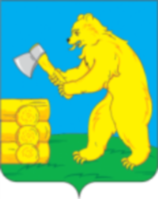 ТАТАРСТАН РЕСПУБЛИКАСЫбалтач МУНИЦИПАЛЬРАЙОНы ШӨҢШЕҢӘР авыл җирлеге советыРЕШЕНИЕ«23»    ноября 2018 г.КАРАР№ 92   Приложение к решению  Совета Шишинерского сельскогопоселения Балтасинского муниципального района от  23.11.2018 № 92__________________________подпись председателя Совета№№ п/пФамилия,имя,  
отчествоДата  
рожденияАдрес места
жительстваСерия, номер
паспорта или
заменяющего его документаДата  
подписиПодпись123.1РЕСПУБЛИКА ТАТАРСТАНСовет Шишинерского сельского поселения Балтасинского муниципального района ТАТАРСТАН РЕСПУБЛИКАСЫБалтач муниципаль районы  Шөңшеңәр авыл җирлеге СоветыРЕСПУБЛИКА ТАТАРСТАНСовет Шишинерского сельского поселения Балтасинского муниципального района ТАТАРСТАН РЕСПУБЛИКАСЫБалтач мунициль районы Шөңшеңәр авыл җирлеге СоветыПриложение 4к Положению о порядке подготовкии проведения схода гражданв населенных пунктах Шишинерского сельского поселения Балтасинского муниципального района Республики Татарстан№№
ппФамилия, имя,  
отчествоГод рождения (в возрасте 18 лет  - число,  месяц рождения)Адрес места жительстваСерия, номер паспортаПодпись123.1Содержание вопроса поставленного на тайное голосование          «Да»Содержание вопроса поставленного на тайное голосование          «Нет»Содержание вопроса поставленного на тайное голосование     «Воздержался»Приложение 6к Положению о сходе граждан в  населенных пунктах, входящих в состав Шишинерского сельского поселения Балтасинского муниципального района Республики ТатарстанПриложение 7к Положению о порядке подготовки и проведении схода граждан  в  _______населенных      пунктах, входящих в состав Шишинерского сельского поселения Балтасинского муниципального района   Республики Татарстан